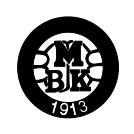 Medlemsavgift för ungdomsspelare Munktorps Bollklubb! Kära medlem, tack för din insats 2014! Aktuell information och spelschema, truppen och andra aktiviteter hittar du på laget.seMedlemsavgiften är 250 kr. Till detta betalar ungdomsspelare ett tillägg som går till kostnader för att driva laget och anläggningen. Med vänlig hälsning, Styrelsen i MBKMedlemsavgiften sätter du in på pg 29 41 29-2 Munktorps Bollklubb OBS! SKRIV DITT NAMN OCH ADRESS PÅ INBETALNINGEN Medlemsavgift     	250Tillägg                    	200Att betala:             	450Förfallodatum 30/4 2015. 